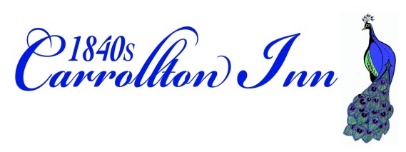 Vegan BreakfastCoffee/Tea Service   Time (6:00 AM - 9:00AM)Would you like fresh brewed coffee or hot water for tea outside of your room prior to breakfast service?  Yes or No Please Check: Coffee__ Decaf Coffee__ Hot Water__     (Almond Milk___) What time would you prefer? (6am-9am) ______Breakfast Time (7:00 AM - 9:30AM Breakfast Location: In Room___ Courtyard___  Dining Room___  Breakfast Time):  _____Name: _____________ 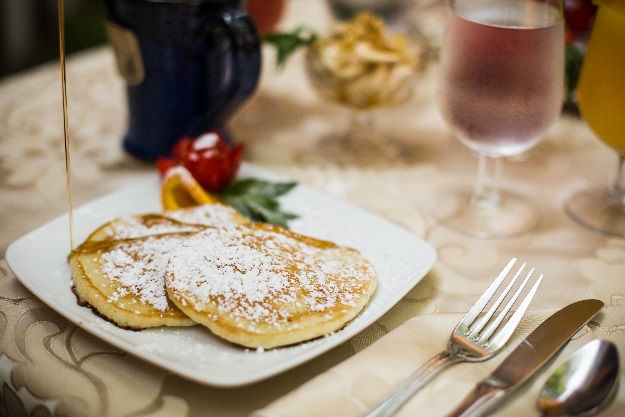 Date: ___________Beverages: Coffee ______   Decaf Coffee_____Tea ______   Cranberry Juice ____Orange Juice_____  1840s Juice (Orange & Cranberry) ____Starter:Bananas w/ Nuts _____ Mixed Berries ________Entrees: Select One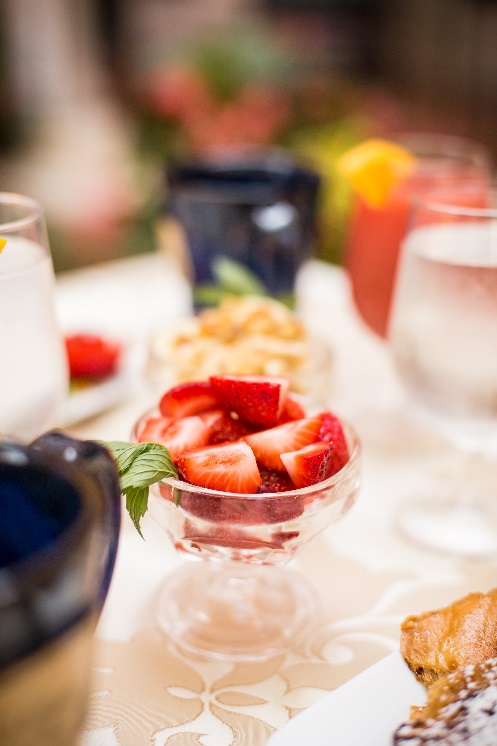 1840’s Potatoes_____Delicious hand cut potatoes with a mix of Tomatoes, onions, and fresh peppers1840s Pancakes: _______Fluffy pancakes (4) served either: Plain____      Banana: ____  *Soy /non-dairy milk and egg replacer are used in  baked goodsSides: Vegan Sausage_____ Wheat toast _____Please fill out & put back on the door by 11:00 PM.   If you have any allergies or dietary restrictions, please let us know.  Enjoy your Meal!                    101   102   103   201   202   203   204   205   206   301   302   303   304 